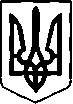 УКРАЇНАХМЕЛЬНИЦЬКА МІСЬКА РАДАДЕПАРТАМЕНТ ОСВІТИ ТА НАУКИ вул. Грушевського, 53,  м. Хмельницький, Хмельницька область, 29000тел. приймальня (0382)79-47-26 e-mail: khmuosvita@ic.km.ua код ЄДРПОУ 02146920від 27.06.2018  №  01-23/1888								Керівникам закладів загальної 								середньої  та професійної 								(професійно-технічної) освітиШановні керівники!Доводимо до Вашого відома та виконання лист Інституту української мови НАН України щодо проведення опитування (анонімного анкетування) серед працівників закладів загальної середньої освіти та професійної (професійно-технічної освіти) Хмельницької області на тему «Територіальні і соціокультурні особливості функціонування української мови в Україні». Просимо терміново 02.07.2018 року 3 працівникам від закладу заповнити анкети за посиланням https://goo.gl/forms/RNZcbT4Jg8wr8sDF2Додаток: на 1 арк.З повагоюзаступник директора Департаменту				С. Губай79-47-55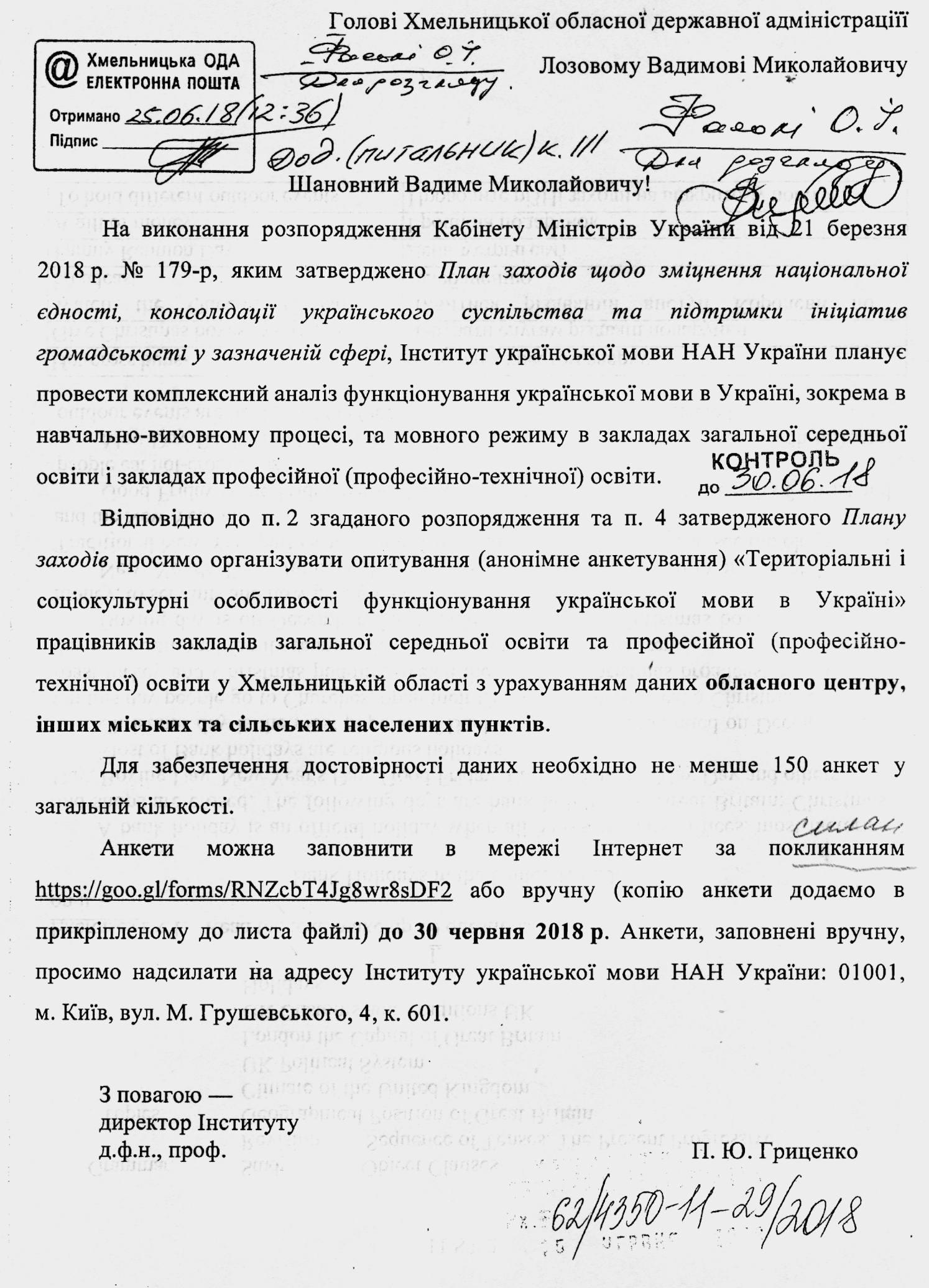 